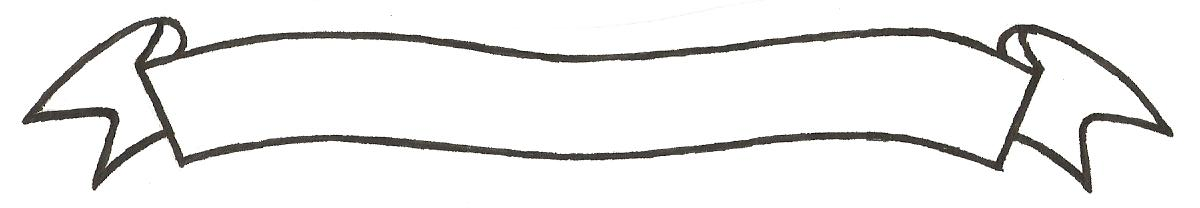 MERU UNIVERSITY OF SCIENCE AND TECHNOLOGYP.O. Box 972-60200 – Meru-Kenya. Tel: 020-2069349, 061-2309217. 064-30320 Cell phone: +254 712524293, +254 789151411 Fax: 064-30321Website: www.must.ac.ke  Email: info@must.ac.ke    University Examinations 2015/2016FOURTH YEAR, FIRST SEMESTER EXAMINATION FOR THE DEGREE OF BACHELOR OF SCIENCE IN PUBLIC HEALTHHPP 3400: PORT HEALTHDATE: NOVEMBER 2015                                                                                     TIME: 2 HOURSINSTRUCTIONS: Answer question one and any other two questionsQUESTION ONE (30 MARKS)Describe four aircraft-related effects would use travellers experience from time to time?	(4 Marks)List three mandatory duties of a port health officer					(4 Marks)Explain the types of vessels likely to pollute marine environment			(3 Marks)Name four types of ship-generated wastes and their remedies				(4 Marks)What is the purpose of the convention on facilitation of International Maritime Traffic	(Fal convention). IMO 1998?									(2 Marks)Explain the milestone of IHR 2005 and state it’s purpose					(5 Marks)Define the following  in port health							(3 Marks)i) Intrusive 										(1Mark)ii)Invasive 										(1 Mark)iii)Isolation										(1 Mark)Explain how we deal with notification of infectious diseases in a vessel?		(6 Marks)QUESTION TWO (20 MARKS)Write short notes on the following;Medical examination									(4 Marks)ii) Public health emergency of international concern 					(4 Marks)iii) Public health observation								(4 Marks)iv)  Public health risk									(4 Marks)v) Quarantine 										(4 Marks)QUESTION THREE (20 MARKS)Discuss the requirements of the Public Health (Port, Airport and Frontier) rules.QUESTION FIVE (20 MARKS)Explain the colour, content and application of various fire extinguishers as used in port health services.